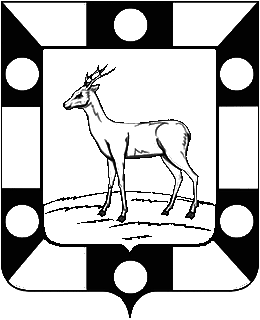 РОССИЙСКАЯ ФЕДЕРАЦИЯСАМАРСКАЯ ОБЛАСТЬМУНИЦИПАЛЬНЫЙ РАЙОН ВОЛЖСКИЙСОБРАНИЕ ПРЕДСТАВИТЕЛЕЙ СЕЛЬСКОГО ПОСЕЛЕНИЯ КУРУМОЧ ВТОРОГО СОЗЫВА
РЕШЕНИЕ30 января  2014 года                                                                              №  117/50Об утверждении плана работы Собрания Представителей сельского поселения Курумоч муниципального района ВолжскийСамарской области на 2014 годВ целях организации деятельности органа местного самоуправления сельского поселения Курумоч, в соответствии с ч. 14 ст. 35 Федерального закона  от  6 октября 2003 года № 131-ФЗ "Об общих принципах организации местного самоуправления в Российской Федерации", ст. 32, 33  Устава сельского поселения Курумоч  муниципального района Волжский Самарской области, Собрание Представителей РЕШИЛО:        1.Утвердить план работы Собрания Представителей сельского поселения Курумоч на 2014 год  согласно приложению.2. Обнародовать настоящее постановление путем  опубликования  в ежемесячном информационном вестнике «Вести  сельского поселения Курумоч» и  на официальном сайте администрации сельского поселения Курумоч муниципального района Волжский Самарской области – www.kurumoch.samregion.3. Контроль за исполнением данного решения оставляю за собой.Приложение: 1. План работы Собрания Представителей на 3л. в 1экз.		    2. Организационная работа Собрания Предст. на 2л.в 1 экз.Председатель Собрания ПредставителейСельского поселения Курумоч					О.Л. КатынскийКияйкина 9989361	ПРИЛОЖЕНИЕ 1к Решению Собрания ПредставителейСельского поселения Курумоч Муниципального района Волжский От 30.01.2014г № 117/50План работы Собрания Представителей сельского  поселения Курумочмуниципального района Волжский  Самарской областина 2014г.	ПРИЛОЖЕНИЕ 2к Решению Собрания ПредставителейСельского поселения Курумоч Муниципального района Волжский От 30.01.2014г № 117/50Организационная работа Собрания Представителей сельского  поселения  Курумоч   в  2014 году.1.Сроки проведения различных мероприятий Собрания Представителей сельского поселения Курумоч 2. Проекты нормативных актов о внесении изменений в действующие правовые акты Собрания представителей  сельского поселения  Курумоч.2.1. Внесение изменений в Устав сельского поселения Курумоч муниципального района Волжский Самарской области согласно изменений в законодательстве.2.2. Внесение изменений в бюджет сельского поселения Курумоч муниципального района Волжский Самарской области. 3.Мероприятия Собрания Представителей сельского поселения Курумоч  в году.3.1. Заседания Собрания представителей сельского поселения Курумоч муниципального района Волжский Самарской области.Заседания постоянных депутатских комиссий.4. Вопросы контроля исполнения нормативных правовых актов.4.1. О прогнозе социально-экономического развития сельского поселения Курумоч.5.2. Об исполнении бюджета сельского поселения Курумоч.5. Взаимодействие Собрания Представителей сельского поселения     Курумоч со средствами массовой информации5.1. Регулярные публикации о работе Собрания Представителей сельского поселения Курумоч в ежемесячном информационном вестнике сельского поселения Курумоч.6. Взаимодействие Собрания Представителей сельского поселения Курумоч с администрацией сельского поселения Курумоч6.1. Участие  во всех мероприятиях, организуемых администрацией сельского поселения Курумоч.7. Взаимодействие Собрания представителей сельского поселения Курумоч  с администрацией муниципального района Волжский Самарской области и Собранием Представителей муниципального района Волжский7.1.  Участие  во всех мероприятиях, организуемых администрацией муниципального района Волжский  и Собранием Представителей муниципального района Волжский Самарской области.№п/п мероприятия ответственныйСроки рассмотренияСроки рассмотренияПримечание№п/п мероприятия ответственныйНа заседаниях постоянных комиссииНа заседании Собрания представителейПримечание123456I квартал 2014 года1.Утверждение отчета об исполнении бюджета сельского поселения  Курумоч муниципального района Волжский  за 2013 годГлава поселенияI кварталI квартал 2.Утверждении отчета администрации  сельского  поселения Курумоч муниципального района Волжский за 2013год.  Глава поселенияI кварталI квартал3.Внесение изменений в Устав сельского поселения Курумоч муниципального  района Волжский Самарской областиГлава поселенияI кварталI кварталсогласно изменений в законодательстве4. Мероприятия по благоустройству в населенных пунктах сельского поселения Курумоч Глава поселения I кварталI квартал5.Организация и  проведение публичных слушанийГлава ПоселенияВед. специалистI кварталI кварталПо мере необходимости 6.Организация и проведение мероприятий посвященных Дню защитника Отечества, проводов зимыДепутат собрания ПредставителейI кварталI квартал7.Внесения изменений в бюджет сельского поселения Курумоч на 2014 год.Глава ПоселенияВед. специалистI кварталI квартал8.Мероприятия  по мобилизационной работе на территории Сельского поселения КурумочГлава поселенияВед. Специалист I кварталI квартал9.Организация  приема граждан депутатами Собрания Представителей поселения ДепутатыпостоянноПо мере необходимости II квартал 2014 года10.Организация и  проведение публичных слушанийГлава ПоселенияВед. специалистII кварталII кварталПо мере необходимости 11.Подготовке и проведении  69-годовщины Великой Отечественной войныГлава поселенияВед. специалистII кварталII квартал12.Внесение изменений в Устав сельского поселения Курумоч муниципального  района Волжский Самарской областиГлава поселенияГлав. Специалист II кварталII квартал13.  Организация летнего труда и отдыха учащихся и  досуга молодежиГлава поселенияСпециалистII кварталII квартал14.Реализация полномочий органов местного самоуправления сельского поселения Курумоч в вопросе организации и осуществлении мероприятий по работе с детьми. Работа инспекции по делам несовершеннолетних при администрации сельского  поселения Курумоч в данном направлении.Глава поселенияII кварталII квартал15.Осуществление земельного, жилищного, муниципального  контроля на территории сельского поселения КурумочГлава поселенияII кварталII квартал16.Мероприятия по благоустройству  населенных пунктов сельского поселения Курумоч Глава поселенияII кварталII квартал17.Внесение изменений в бюджет сельского поселения Курумоч на 2014 год.Глава ПоселенияВед. специалистII кварталII квартал18.Организация  приема граждан депутатами Собрания Представителей поселения ДепутатыпостоянноПо мере необходимости Ш квартал  2014 года19Организация и  проведение публичных слушанийГлава ПоселенияВед. специалистIII кварталIII кварталПо мере необходимости 20.Внесение изменений в Устав сельского поселения Курумоч муниципального  района Волжский Самарской областиГлава поселенияIII кварталIII кварталсогласно изменений в законодательстве21.Исполнение бюджета сельского поселения  Курумоч за 1 полугодие 2014  годаГлава поселенияГлав. специалист III кварталIII квартал22. Внесение изменений в бюджет сельского   поселения  Курумоч муниципального района ВолжскийГлава поселенияГлав. специалистIII кварталIII квартал23.Готовность учреждений соцкультбыта к работе в зимних условиях. Руководители учрежденийIII кварталIII квартал24.Мероприятия по сбору налоговспециал. адм.III кварталIII квартал25.Организация  приема граждан депутатами Собрания Представителей поселения ДепутатыпостоянноПо мере необходимости IV  квартал  2014 года26.Организация и  проведение публичных слушанийГлава ПоселенияВед. специалистIV кварталIV кварталПо мере необходимости 27.Внесение изменений в бюджет сельского поселения Курумоч на 2014 год.Глава ПоселенияВед. специалистIV кварталI квартал28.Принятие в первом  и втором чтении проекта  бюджета сельского поселения Курумоч муниципального района  Волжский на 2015г.Глава поселенияГлав. специалист IV кварталIV квартал29.Принятие плана работы Собрания Представителей сельского поселения Курумоч  муниципального района Волжский  на 2015г.Глава поселенияВед. специалистIV кварталIV квартал30.Отчет по работе Собрания представителей сельского поселения Курумоч  по выполнению наказов избирателей.Глава поселенияIV кварталIV квартал31.Результаты  деятельности  Администрации  сельского поселения Курумоч Глава поселенияIV кварталIV квартал32.Подписание Соглашения о передаче части полномочий ОМС району Волжский на 2015гГлава поселенияIV кварталIV квартал33.Установление земельного налога  на территории сельского поселения Курумоч на 2015гГлава поселенияIV кварталIV квартал34.Установление  налога на имущество физических лиц на территории сельского поселения Курумоч на 2015г.Глава поселенияIV кварталIV квартал35.Основные  направления бюджета и налоговой политики на территории сельского поселения Курумоч Глава поселенияIV кварталIV квартал36.Прогнозе социально – экономического развития на территории сельского поселения Курумоч Глава поселенияIV кварталIV квартал37.График  приёма  граждан депутатами Собрания Представителей сельского поселения Курумоч на 2015 г.Глава поселенияIV кварталIV квартал38.Организация  приема граждан депутатами Собрания Представителей поселения ДепутатыпостоянноПо мере необходимости 39Принятие бюджета сельского поселения Курумоч муниципального района  Волжский на 2015г.Глава поселенияIV кварталIV квартал№№ппНаименование мероприятияСрокиПримечание1.Ежемесячное планирование мероприятий, проводимых в  сельском поселении Печерское  Постоянно2.Организация и проведение публичных слушанийПо мере необходимости3.Организация помощи в подготовке и проведении заседаний постоянных комиссий председателям комиссий Собрания представителей сельского  поселения  КурумочПостоянно4.Организация  приема граждан депутатами Собрания представителей поселенияПостоянно5.Организация и проведение  депутатского всеобуча  для депутатов Собрания представителей поселенияПостоянно